Complète et colorie (change de couleur à chaque fois )  q Ecris   choisis la bonne écriture une trousse (blanc/blanche) : __________________________une ardoise (bleu/bleue) : _____________________________un stylo (violet/violette) : ___________________________un cahier (noir/noire) : _____________________________une gomme ( gris/grise) : ______________________________un cartable (vert/verte) :______________________________une règle (violet/violette) : ______________________________un crayon (bleu/bleue) : ________________________________une colle (noir/ noire) : _________________________________un taille-crayon (gris/grise) : ______________________________ Une gommeune gomme verte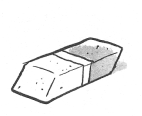 un cahier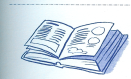 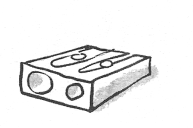 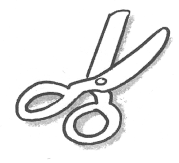 un crayon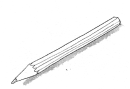 un stylo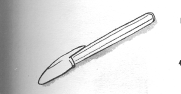 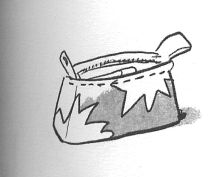 un compas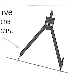 une trousse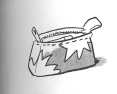 une ardoise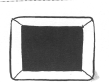 un classeur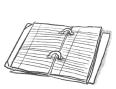 